This Remote Learning Policy has been adapted in the review of the previous Lockdown scenarios when Remote Learning had to take place. This review ensured that all children will still have access to a 1:1 device and their Google Classroom details are updated on the device. We have also ensured that children enrolling onto our 1:1 device scheme from January 2022 will be enrolled on the new Mobile Device Management system called ‘Jamf’ which allows us to remotely unlock iPads and push out iPads to support children and parents even further, if in the case, Remote Learning has to take place again. This will be continually rolled out year-on-year from now on. IntroductionThis policy applies to circumstances where: a. the School is anticipated to be closed for a period longer than 1 day because (e.g.) the School is inaccessible, key systems or utilities have failed, or an order by a regulatory authority requires the School to close and/or a significant number of people to self-isolate. The School will do all that it reasonably can to continue to deliver educational services, by using various technologies and online services to enable remote teaching and learning. b. In circumstances where the School is able to remain partially open with reduced staffing it will aim to run a teaching programme (albeit restricted) for pupils who attend school. Teaching staff will ensure that work is available for pupils to access at home via Google classroom. c. A proportion of the student body is self-isolating.  In order to mitigate against disruption to learning teaching staff will ensure that work is available for pupils to access at home via Google classroom.Continuity of LearningDuring a partial school closure or full closure and for pupils that are self-isolated, pupils at home must:Be available during the hours of the normal school day (08:40- 15:15) to complete work set on Google Classroom.  Teachers will be available during their assigned lesson times to answer questions via the comment section in Google Classroom.  (https://hambletonprimaryacademy.co.uk/remote-learning/how-to-guides for further support on this)Submit completed work by the deadline set by the class teacher.Work on their subjects at the times specified on their daily schedule, set by the teacher. In order to support their child, parents should:Make themselves aware of their child’s Google classroom environment and lesson schedule. Ensure that students logon at the correct time and follow their scheduleAs far as possible ensure access to a computer/smart device or networkAs far as possible provide a quiet and formal place for students to workUse our support form (https://hambletonprimaryacademy.co.uk/remote-learning/support/)  if you or your child have issues accessing the workBehaviour and conductAll pupils are expected to conduct themselves online and on Google Classroom spaces in the same way that they are expected to do in school. The School’s relevant policies e.g. Behaviour, Staff Code of Conduct etc. will remain in force.  Should students not submit their work on time they will be asked via the ‘private comment’ option onto reasons why and students producing exceptional work will receive extra Dojo points.SafeguardingThe safeguarding of both pupils and staff must be maintained in remote spaces. All the same policies, rules and guidelines remain in place and adherence to all statutory guidance is required. Behaviour and Conduct on Google MeetBefore using Google MeetAll parents are asked to sign an agreement to ensure that Google Meet and online lessons ore accessed appropriately. Without consent children will not have access to live lessons. For teachers and staffWhen lessons are taught live, through Google Meet, teacher are advised to sit against a neutral background, avoid recording in bedrooms and dress appropriately. Check that any other tabs you have open in your browser are appropriate for a child to see, if you are sharing your screen.Staff must ensure their background is blurred and they record the whole session.The holding screen must be displayed before the live lesson begins. The holding screen has a list of acceptable use statements as the children enter the session. It is advisable that staff have the slide ready five minutes before the session. Staff must be the first to log in so they have all the privileges to mute and remove children if necessary. They must also ensure they are the last to leave the session. For childrenMake sure the children are in a shared space in their house, rather than a bedroom wearing appropriate clothing. Ask parents to be mindful that other children may hear or see them and anything in the background. Children must put their microphones on mute on entry and not use the commenting box unless asked by the member of staff. Online SafetyIn accordance with its Online Safety Policy the School will deal with online safety incidents in accordance with the procedures outlined in the policy.  We will, where known, inform parents of incidents of inappropriate e-safety behaviour that take place out of school.Notifying ParentsThe School will keep parents advised of progress towards re-opening the School and returning to normal arrangements.  Please check Parents and Website for updateSetting of WorkAll year groups will use the Google Classroom to push out details regarding learning activities for children, set assignments and provide access to teacher presentations and spellings; children in all year groups have access to the TT Rockstars for their Times Table activities. They will also have access to Bug Club system for their reading activities. We would ask parents to ensure that their children continue readingAll children will also have been given all their login details for any other online education platforms that their teacher is using. If you are struggling with any of these, please complete out support form at: https://hambletonprimaryacademy.co.uk/remote-learning/support/ If you need any further support, our ‘How To’ guides are available on the website:https://hambletonprimaryacademy.co.uk/remote-learning/how-to-guides/ This document will be reviewed on a termly basis by the Remote Learning Lead and Headteacher.Hambleton Primary Academy 2021-2022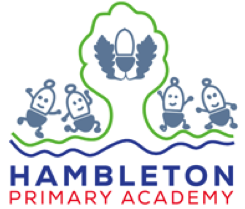 Remote Learning PolicySigned by:Signed by:Signed by:Signed by: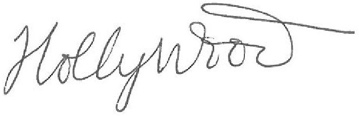 Holly WoodHeadteacherDate:6th October 2020